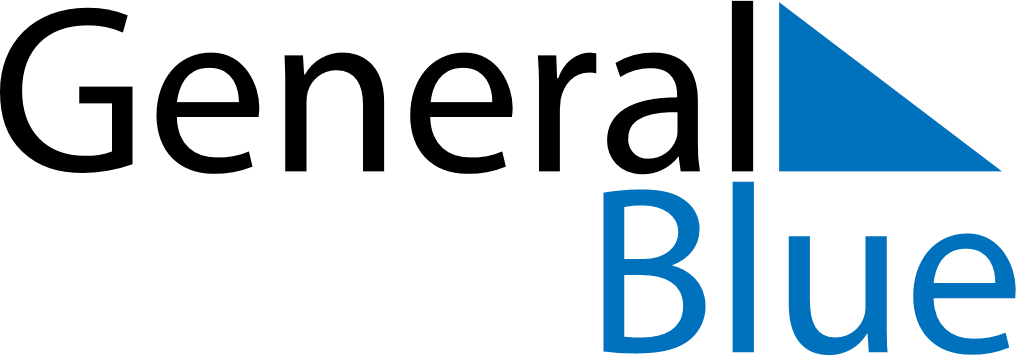 May 2024May 2024May 2024May 2024May 2024May 2024Oosterwolde, Friesland, The NetherlandsOosterwolde, Friesland, The NetherlandsOosterwolde, Friesland, The NetherlandsOosterwolde, Friesland, The NetherlandsOosterwolde, Friesland, The NetherlandsOosterwolde, Friesland, The NetherlandsSunday Monday Tuesday Wednesday Thursday Friday Saturday 1 2 3 4 Sunrise: 6:01 AM Sunset: 9:02 PM Daylight: 15 hours and 0 minutes. Sunrise: 5:59 AM Sunset: 9:04 PM Daylight: 15 hours and 4 minutes. Sunrise: 5:57 AM Sunset: 9:05 PM Daylight: 15 hours and 8 minutes. Sunrise: 5:55 AM Sunset: 9:07 PM Daylight: 15 hours and 12 minutes. 5 6 7 8 9 10 11 Sunrise: 5:53 AM Sunset: 9:09 PM Daylight: 15 hours and 15 minutes. Sunrise: 5:51 AM Sunset: 9:11 PM Daylight: 15 hours and 19 minutes. Sunrise: 5:49 AM Sunset: 9:12 PM Daylight: 15 hours and 22 minutes. Sunrise: 5:48 AM Sunset: 9:14 PM Daylight: 15 hours and 26 minutes. Sunrise: 5:46 AM Sunset: 9:16 PM Daylight: 15 hours and 29 minutes. Sunrise: 5:44 AM Sunset: 9:17 PM Daylight: 15 hours and 33 minutes. Sunrise: 5:42 AM Sunset: 9:19 PM Daylight: 15 hours and 36 minutes. 12 13 14 15 16 17 18 Sunrise: 5:41 AM Sunset: 9:21 PM Daylight: 15 hours and 40 minutes. Sunrise: 5:39 AM Sunset: 9:22 PM Daylight: 15 hours and 43 minutes. Sunrise: 5:37 AM Sunset: 9:24 PM Daylight: 15 hours and 46 minutes. Sunrise: 5:36 AM Sunset: 9:26 PM Daylight: 15 hours and 49 minutes. Sunrise: 5:34 AM Sunset: 9:27 PM Daylight: 15 hours and 52 minutes. Sunrise: 5:33 AM Sunset: 9:29 PM Daylight: 15 hours and 56 minutes. Sunrise: 5:31 AM Sunset: 9:30 PM Daylight: 15 hours and 59 minutes. 19 20 21 22 23 24 25 Sunrise: 5:30 AM Sunset: 9:32 PM Daylight: 16 hours and 2 minutes. Sunrise: 5:28 AM Sunset: 9:33 PM Daylight: 16 hours and 5 minutes. Sunrise: 5:27 AM Sunset: 9:35 PM Daylight: 16 hours and 7 minutes. Sunrise: 5:26 AM Sunset: 9:36 PM Daylight: 16 hours and 10 minutes. Sunrise: 5:24 AM Sunset: 9:38 PM Daylight: 16 hours and 13 minutes. Sunrise: 5:23 AM Sunset: 9:39 PM Daylight: 16 hours and 16 minutes. Sunrise: 5:22 AM Sunset: 9:41 PM Daylight: 16 hours and 18 minutes. 26 27 28 29 30 31 Sunrise: 5:21 AM Sunset: 9:42 PM Daylight: 16 hours and 21 minutes. Sunrise: 5:20 AM Sunset: 9:43 PM Daylight: 16 hours and 23 minutes. Sunrise: 5:19 AM Sunset: 9:45 PM Daylight: 16 hours and 26 minutes. Sunrise: 5:17 AM Sunset: 9:46 PM Daylight: 16 hours and 28 minutes. Sunrise: 5:17 AM Sunset: 9:47 PM Daylight: 16 hours and 30 minutes. Sunrise: 5:16 AM Sunset: 9:49 PM Daylight: 16 hours and 32 minutes. 